From	Sylke BeckerTelephone	+49 69 756081-33Telefax	+49 69 756081-11Email	s.becker@vdw.deDates for the METAV 2020 finalisedOrganiser to optimise benefits for exhibitors and visitorsFrankfurt am Main, 29 March 2018. – The dates for the next METAV have been finalised. The International trade fair for metalworking technologies will be held in Düsseldorf from Tuesday to Friday 10 to 13 March 2020. “In conformity with the exhibitors’ vote, we are thus shortening the METAV from five to four days,” says Dr. Wilfried Schäfer, Executive Director of the METAV’s organiser VDW (German Machine Tool Builders’ Association) in Frankfurt am Main. Over 75 per cent of the exhibitors polled in the survey conducted at the end of the METAV voted for a fair lasting four days.  The METAV is thus taking a step that other trade fairs for capital goods have already enacted against the background of visitors’ altered lifestyle and working habits. “The Saturday is a relic that no longer fits in with the behaviour patterns of present-day visitors to the fair. People value their free weekend, and do not want to spend it at a trade fair,” explains Dr. Schäfer. The METAV came to an end in February 2018 after lasting five days. The development in visitor attendance on the Saturday showed that there was no longer sufficient demand for it. For the majority of exhibitors, the shorter fair duration will enhance the efficiency of their participation. “Experience from other fairs shows that the Saturday visitors will be largely distributed among the other four days, and thus ensure even higher capacity utilisation on the stands,” says Dr. Schäfer of the VDW. “We are confident that the new scheduling will prove popular with exhibitors and visitors alike, and substantially upgrade the utility of the METAV for both groupings.”Background: The METAV 2020 in DüsseldorfThe METAV 2020 – 21st International Exhibition for Metalworking Technologies will be showcasing the entire spectrum of production technology. The keynotes will be machine tools, manufacturing systems, high-precision tools, automated material flow, computer technology, industrial electronics, and accessories. These will be complemented by the new themes of Moulding, Medical, Additive Manufacturing and Quality, which are firmly anchored in the METAV’s exhibition programme in what are called “Areas”, each with its own nomenclature. The visitor target groups for the METAV include all industrial sectors that work metal, particularly machinery and plant manufacturers, the automotive industry and its component suppliers, aerospace, the electrical engineering industry, energy and medical technology, tool and mould construction, plus the metalworking and craft sectors. You will find texts and pictures for the METAV 2018 on the internet under www.metav.de in the Press Service section. You can also visit the METAV through our social media channels   http://twitter.com/METAVonline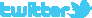 		  http://facebook.com/METAV.fanpage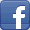 		  http://www.youtube.com/metaltradefair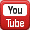 		  https://de.industryarena.com/metav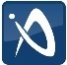 